2022年6月吉日　会 員 各 位公益社団法人 日本技術士会 中国本部長　大 田　一 夫拝啓　時下益々ご清祥のこととお慶び申し上げます。さて、『2022年度 中国本部年次大会・記念講演会』を下記のとおり、新型コロナウイルス感染防止対策として、会場における集合形式の講演会（マスク着用・ソーシャルディスタンス確保）のほか、オンライン講演会で開催します。Ⅰ部 「年次大会」（会員対象）、Ⅱ部 「記念講演」（会員、非会員、学生、一般市民対象）の構成で開催します。Ⅰ部として、「年次大会」は、中国本部の2021年度事業報告・収支決算及び2022年度事業計画・収支予算をご報告し、中国本部運営について会員皆様からご要望・ご意見をお伺いするものです。引き続き、会員の関心の高い「新CPD制度と登録について」を報告を致します。Ⅱ部 「記念講演」は、広島大学教授の市川貴之氏より、「水素社会への期待」と題して講演いただきます。Ⅱ部は、一般市民にも開放していますのでお誘いあわせの上、ご参加ください。参加申込みについては、下記申込URLからお願いします。なお、インターネットの利用環境のない方は、FAX・電話での申込みも可能です。(期限：7月11日(月)まで）参加申込みURL: https://forms.gle/Z6cDhnNf9S4tW5v29敬具記１．日時：2022年7月16日（土）13:30～17:00２．場所：広島会場：広島市文化交流会館（60名）、鳥取会場（10名）、島根会場（12名）岡山会場（25名）、山口会場（10名）、自宅・勤務先等のPCによるオンライン参加３．内容： Ⅰ部.１）「2022年度中国本部年次大会」(13:30～14:30) ・・・・・【日本技術士会会員 対象】  挨　拶　　日本技術士会　　中国本部長　　　　　 大田　一夫   挨　拶　　中国地方整備局（予定）　　   中国本部 2021年度事業報告・収支決算2022年度事業計画・収支予算等２）「新CPD制度と登録について」 (14:30～14:50)　日本技術士会　中国本部　企画総務委員長　　　　 上田　昭彦意見交換（休憩10分）Ⅱ部．記念講演(15:00～16:30) ・・・・・・・・・・・・・【会員、非会員、学生、一般市民 対象】演　題：『水素社会への期待』講　演：広島大学教授　市川 貴之 氏４．参加費、定員、ＣＰＤなど記念講演会：無料、　オンライン参加者定員：200名程度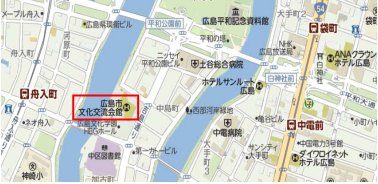 　　ＣＰＤ時間：会場参加者・オンライン受講者にＣＰＤ参加票を配布します。５．参加申込み：期限7月11日（月）(1) インターネットでの申込み(下記URL)参加申込みURL: https://forms.gle/Z6cDhnNf9S4tW5v29事前接続テストは7月15日（金）に行いますので、Teamsが初めての方は実施をお勧めします。(2) FAX、電話の申込(下記問い合せ先)（問い合せ先）　公益社団法人 日本技術士会 中国本部〒730-0017　広島市中区鉄砲町1-20 第3ウエノヤビル6階 TEL：082-511-0305　FAX：082-511-0309E-mail：ipej-hiro@rapid.ocn.ne.jp注)当日は、月刊技術士7月号同封の「2021年度事業報告及び収支決算書」をご用意ください。標記年次大会・記念講演会に参加します。(参加会場に■(または☑)ください)参加会場【□広島会場、□鳥取会場、□島根会場、□岡山会場、□山口会場、□オンライン受講】資格は該当するものに■(または☑)を入れる。区分で会員とは日本技術士会会員を指し、該当するものに■(または☑)を入れる。技術部門は技術士か修習技術者のみ、該当するものに■(または☑)を入れる。連絡先は(会社・自宅)のうち、該当するものに■(または☑)を入れ、E-mail等を記入。同行者がいる場合は下記に記入。この個人情報は、本行事の参加申込み以外には使用しません。問合せ先：〒730-0017　広島市中区鉄砲町1-20第3ウエノヤビル6階公益社団法人日本技術士会 中国本部TEL:082-511-0305　FAX:082-511-0309　E-mail：ipej-hiro@rapid.ocn.ne.jp 鳥取会場　　（株）エスジーズ　鳥取支店（サンイン技術コンサルタントから社名変更）鳥取県鳥取市若葉台南1丁目11番　TEL：0857-38-6111
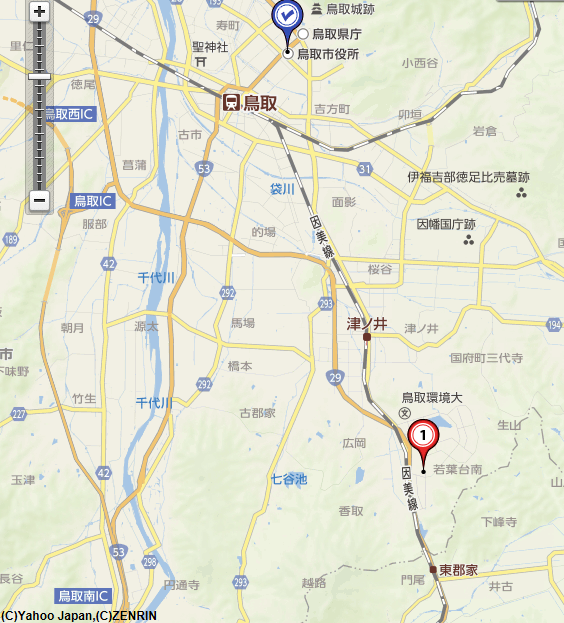 アクセス：鳥取駅より南へ車で約20分（※専用駐車場あります）島根会場　　テクノアークしまね会議室住　所：〒690-0816島根県松江市北陵町１  連絡先：しまね産業振興財団（0852-60-5100）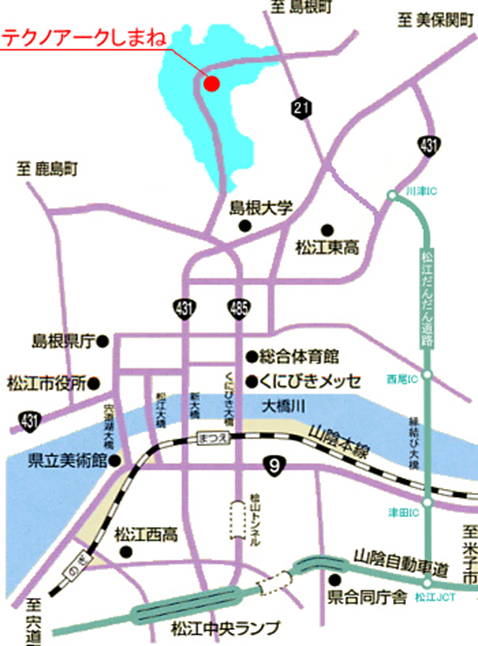 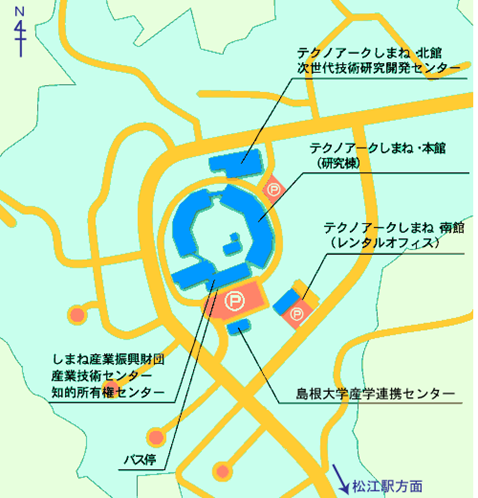 　サムライスクエアのセミナールーム〒700-0023　岡山市北区駅前町1-8-1 新光ビル岡山5F（サムライスクエア）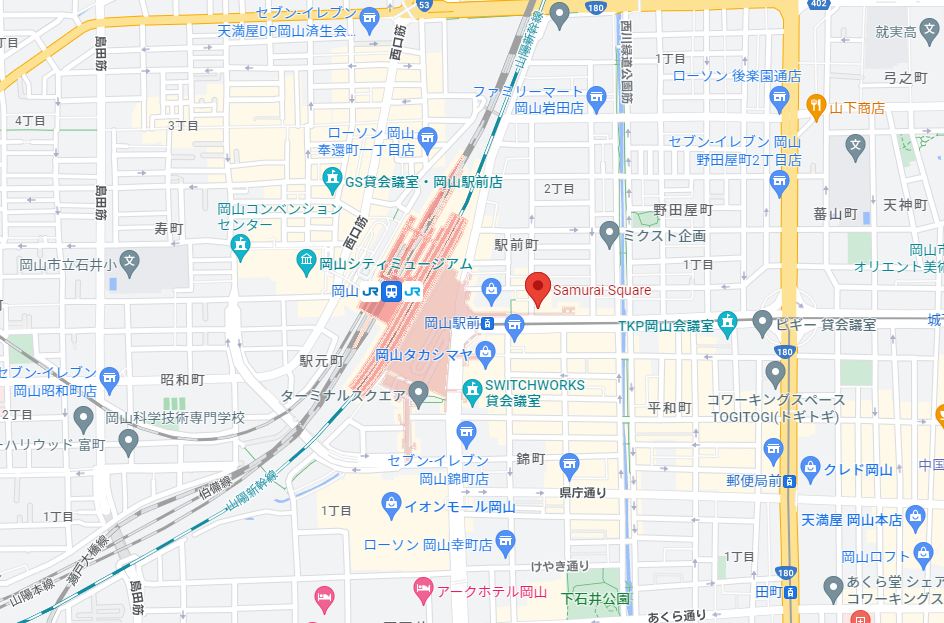 トキワコンサルタント㈱　山口県宇部市 大字山中700番地-10
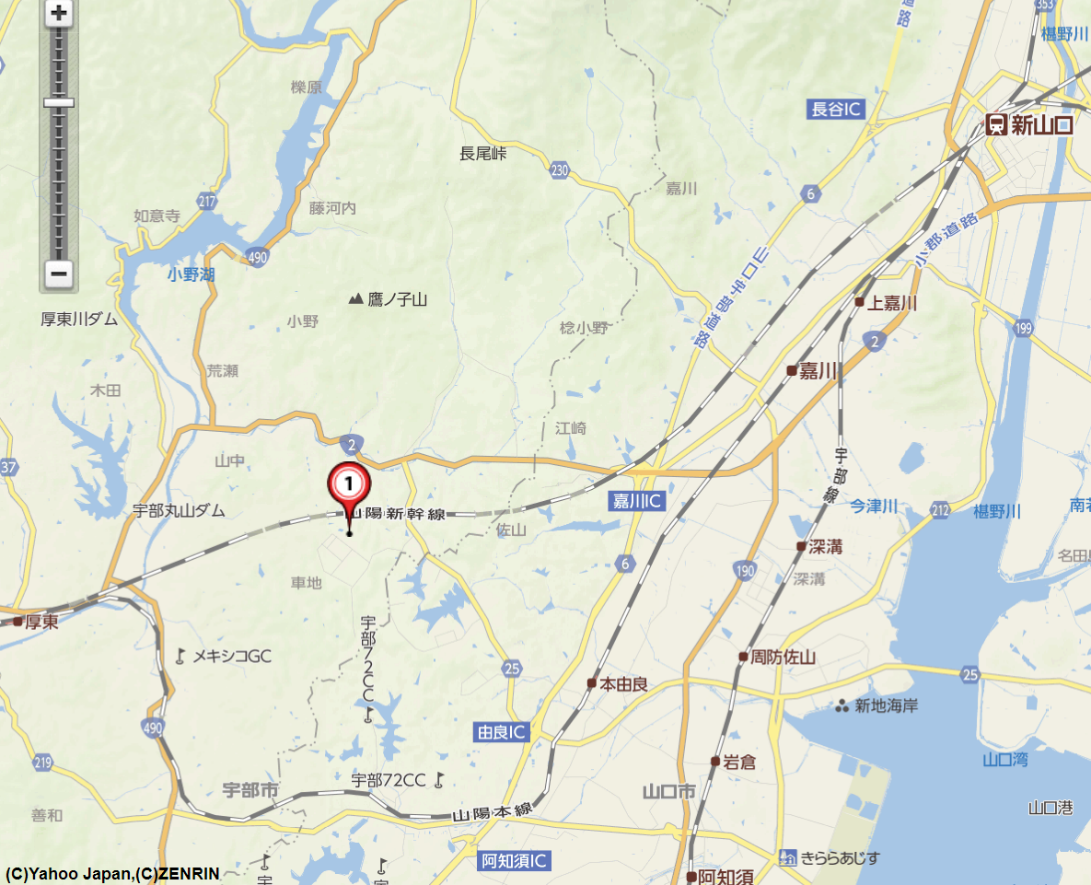 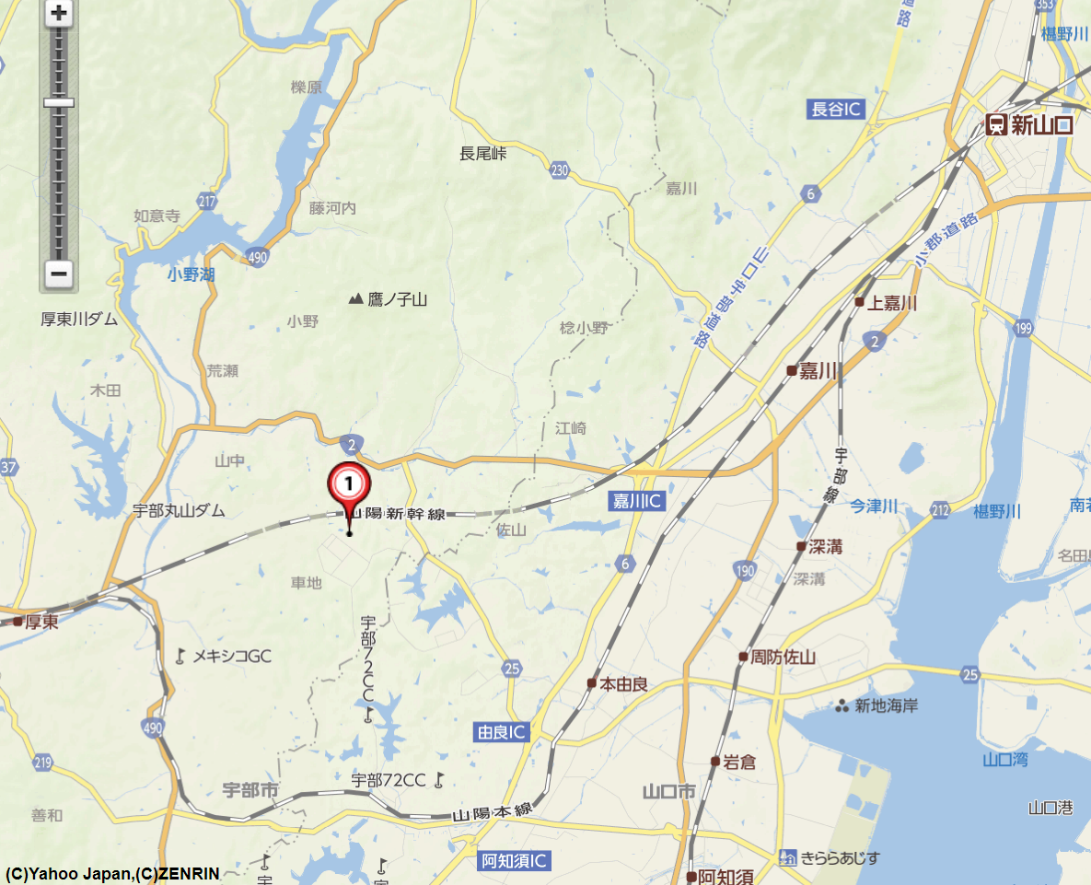 アクセス：新山口駅より西へ車で約20分2022年度 中国本部年次大会・記念講演会 参加申込書(2022年7月16日)主催：公益社団法人日本技術士会中国本部申込ＦＡＸ番号：０８２－５１１－０３０９※メール送信可能な方は、事務局の省力化のため、メールによる申込をお願いします。氏名氏名資格(注1)区分(注2)申込者□技術士 □修習技術者□その他□会員 □非会員技術部門(注3)※複数選択可□機械　□船舶･海洋　□航空･宇宙　□電気電子　□化学　□繊維　□金属□資源工学　□建設　□上下水道　□衛生工学　□農業　□森林　□水産□経営工学　□情報工学　□応用理学　□生物工学　□環境　□原子力･放射線□総合技術監理□機械　□船舶･海洋　□航空･宇宙　□電気電子　□化学　□繊維　□金属□資源工学　□建設　□上下水道　□衛生工学　□農業　□森林　□水産□経営工学　□情報工学　□応用理学　□生物工学　□環境　□原子力･放射線□総合技術監理□機械　□船舶･海洋　□航空･宇宙　□電気電子　□化学　□繊維　□金属□資源工学　□建設　□上下水道　□衛生工学　□農業　□森林　□水産□経営工学　□情報工学　□応用理学　□生物工学　□環境　□原子力･放射線□総合技術監理□機械　□船舶･海洋　□航空･宇宙　□電気電子　□化学　□繊維　□金属□資源工学　□建設　□上下水道　□衛生工学　□農業　□森林　□水産□経営工学　□情報工学　□応用理学　□生物工学　□環境　□原子力･放射線□総合技術監理勤務先連絡先E-mail □会社　□自宅連絡先ＦＡＸ□会社　□自宅連絡先ＴＥＬ□会社　□自宅氏名資格(注1)区分(注2)同行者□技術士 □修習技術者□その他□会員 □非会員同行者□技術士 □修習技術者□その他□会員 □非会員□技術士 □修習技術者□その他□会員 □非会員